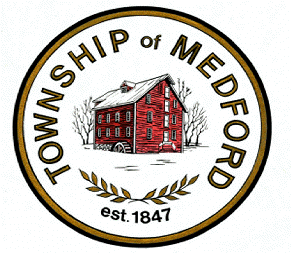               DEPARTMENT OF PLANNING, ZONING & CODE ENFORCEMENT                 	                                                            49 Union Street · Medford · NJ 08055                                		                                                        609/654-2608 x312 or x315   MEDFORD TOWNSHIP PLANNING BOARDMarch 22, 2023   7:00 P.M. PUBLIC SAFETY BUILDING91 UNION STREETMEDFORD, NJ 08055Flag Salute                                                                   Open Public Meeting StatementRoll callExecutive SessionMinutes: February 22, 2023 Regular Planning Board Minutes Correspondence: NoneReports: Insufficient escrow balances over 6 monthsDevel L.C., Easttown Phase 1-2, PBC-1320AF1, $8734.31Albert Case, Shirley’s Country Cottage, 5358PR, $308.33Pagliuso Custom Builders, SPR-5587, $2300.04Krista Donegan, ZVE-882, $103.25Amega Enterprises, ZVE-1095, $1994.25Leslie Wright, ZVE-1109, $638.75Memorializations:Hodge Realty LLC, 1 South Main Street, 1813/1, 2.01 & 2.02, HVR-420Memorialization of resolution approving a Certificate of Appropriateness for the proposed exterior surface alterations/improvements required under Code Section 806 “Preservation of Structures and Sites”.Cellco Partnership d/b/a Verizon Wireless, 3201/32.03, 200 Tuckerton Rd, ZVE-1128 Memorialization of resolution approving Minor Site Plan to install a telecommunications facility that includes a cell tower in the Taunton and Tuckerton Road redevelopment area.Applications/Official Actions: noneGeneral PublicWorkshop- None	AdjournmentKimberly MoorePlanning Board Secretary
Please be advised that this public meeting of the Medford Township Planning Board will be videotaped by the municipality (for recording purposes) as authorized by the Open Public Meetings Act and the New Jersey Supreme Court Opinion in Taurus v. Borough of Pine Hill, 189 N.J. 497 (2007).  The recorded videotape of the meeting will be available for public viewing on the Medford Township website, as soon as practicable after the public meeting has concluded.